ИНТЕРНЕТ ВЕЩЕЙ.Термины и определения  ІНТЭРНЭТ РЭЧАЎ.Тэрміны і азначэнні(ISO/IEC 20924:2018, MOD)Настоящий проект стандарта не подлежит применению до его утверждения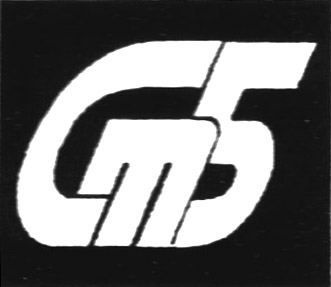 Госстандарт                                                                                                                                                 МинскУДК                                 МКС 01.040.33; 35.020                      КП                                                     MODКлючевые слова: интернет вещей, информационно-коммуникационные технологииПредисловие Цели, основные принципы, положения по государственному регулированию и управлению в области технического нормирования и стандартизации установлены Законом Республики Беларусь 
«О техническом нормировании и стандартизации».1 РАЗРАБОТАН открытым акционерным обществом «Гипросвязь» (ОАО «Гипросвязь»)2 УТВЕРЖДЕН И ВВЕДЕН В ДЕЙСТВИЕ постановлением Госстандарта Республики Беларусь 
от                  №   3 Настоящий стандарт является модифицированным по отношению к международному стандарту  ISO/IEC 20924:2018 Internet of things (IoT) – Vocabulary (Интернет вещей. Словарь). При этом, особенности государственной стандартизации в Республике Беларусь и необходимость гармонизации настоящего стандарта с международными стандартами и стандартами Российской Федерации учтены в дополнительно введенных эквивалентах (переводах) стандартизованных терминов и их алфавитных указателях на русском, белорусском и английском языках, а так же терминологических статьях, которые выделены путем заключения их в рамки из тонких линий, а информация с объяснением причин включения этих положений приведена в виде пояснения в скобках после заголовков, а также в виде примечаний.Международный стандарт разработан техническим подкомитетом по стандартизации 
ISO/IEC JTC 1/SC 41 «Интернет вещей и родственные технологии» Международной организации по стандартизации (ISO).Официальный экземпляр международного стандарта, на основе которого подготовлен настоящий государственный стандарт, имеется в национальном фонде ТНПА.Степень соответствия – модифицированная (MOD)4 ВВЕДЕН ВПЕРВЫЕНастоящий стандарт не может быть воспроизведен, тиражирован и распространен в качестве официального издания без разрешения Госстандарта Республики БеларусьИздан на русском языкеВведениеУстановленные в стандарте термины, отражают систему понятий концепции умного города.  Для облегчения понимания понятий в примечаниях, приведенных к некоторым терминологическим статьям, даны уточнения и/или пояснения. Приведенные в стандарте определения можно при необходимости изменять, вводя в них производные признаки, раскрывая значения используемых в них терминов, указывая объекты, входящие в объем определяемого понятия. В стандарте в качестве справочных приведены эквиваленты стандартизованных терминов на белорусском (be) и английском (en) языках. В стандарте приведен алфавитный указатель терминов на русском, белорусском и английском языках с указанием номеров терминологических статей, показывающих место каждого термина в логической системе стандарта. Стандартизованные термины выделены полужирным шрифтом, синонимы – светлым курсивом.Допустимые термины-синонимы приведены в  качестве справочных данных и не являются стандартизованными.ГОСУДАРСТВЕННЫЙ  СТАНДАРТ  РЕСПУБЛИКИ  БЕЛАРУСЬИНТЕРНЕТ ВЕЩЕЙ Термины и определенияІНТЭРНЭТ РЭЧАЎ  Тэрміны і азначэнніINTERNET OF THINGSTerms and definitions                                                                                                      Дата введения 1 Область примененияНастоящий стандарт устанавливает термины и определения основных понятий в области интернета вещей. Термины, установленные настоящим стандартом, предназначены для применения всеми субъектами хозяйствования и органами управления в рамках исследования, разработки, производства и использования компонентов интернета вещей, в научно-технической и справочной литературе.2 Термины и определенияБиблиографияДиректорОАО «Гипросвязь»									А.И. КараимНачальник НИОИ ОАО «Гипросвязь»									С.В. ПотетенкоГОСУДарственный  стандарт  Республики  БеларусьСТБ /ПР_1/ 2.1 Общие термины2.1 Общие термины2.1 Общие термины2.1 Общие термины2.1 Общие термины2.1.1 адрес: Значение, которое может быть использовано для идентификации конечной точки (2.1.17), которая может являться источником или пунктом назначения передаваемых данныхbeenадрасaddressадрасaddressадрасaddress2.1.2 актив: Физический (2.1.38) или цифровой объект (2.1.42), имеющий значение для граждан, организаций, органов власти и управления2.1.3 активация: Процедура присоединения оконечного устройства к сети (2.1.33) [1]2.1.4 активация «по воздуху»: Способ активации (2.1.3) оконечного устройства в сети (2.1.33) через запрос-ответ [1]2.1.5 активация через персонализацию: Способ активации (2.1.3) оконечного устройства в сети (2.1.33) через предустановленные параметры контекста сеанса связи (2.1.19) [1]2.1.6 архитектурное отображение: Набор результатов применения архитектуры к конкретной или абстрактной системе в виде архитектурного представления и моделей [2]2.1.7 архитектура системы: Основные понятия или свойства системы в окружающей среде, воплощенной в ее элементах, отношениях и конкретных принципах ее проекта и развития2.1.8 безопасность: Состояние, при котором приемлемым уровнем 
ограничивается риск причинения вреда (частным лицам) или ущерба [3]2.1.9 виртуальный объект: Цифровой объект (2.1.42), отождествляемый с физическим объектом (2.1.38)beenbeenbeenbeen beenbeenbeenbeenактыўassetактывацыяactivationактывацыя «па паветры»activation «by air»актывацыя праз персаналізацыюactivation via personalization архітэктурнае адлюстраванне architectural mappingархітэктура сістэмыsystem architectureбяспекаsafetyвіртуальны аб'ектvirtual entityактыўassetактывацыяactivationактывацыя «па паветры»activation «by air»актывацыя праз персаналізацыюactivation via personalization архітэктурнае адлюстраванне architectural mappingархітэктура сістэмыsystem architectureбяспекаsafetyвіртуальны аб'ектvirtual entityактыўassetактывацыяactivationактывацыя «па паветры»activation «by air»актывацыя праз персаналізацыюactivation via personalization архітэктурнае адлюстраванне architectural mappingархітэктура сістэмыsystem architectureбяспекаsafetyвіртуальны аб'ектvirtual entity2.1.10 доступность: Свойство быть доступным и готовым к использованию по запросу авторизованного субъекта [4]Примечание – Системы интернета вещей могут включать в себя как человека-пользователя (людей-пользователей), так и сервисные компоненты в качестве «авторизованных субъектов» [5]beenдаступнасьць availabilityдаступнасьць availabilityдаступнасьць availability2.1.11 заинтересованная сторона: Индивидуум, группа лиц, 
организация или их объединения, заинтересованные в системе [6]beenзацікаўлены бокstakeholderзацікаўлены бокstakeholderзацікаўлены бокstakeholder2.1.12 идентификатор: Информация (2.1.15), которая однозначно отличает один объект от других объектов в данном контексте идентичности (2.1.18)beenідэнтыфікатарidentifierідэнтыфікатарidentifierідэнтыфікатарidentifier2.1.13 интероперабельность: Cпособность двух или более систем или приложений (2.1.30) обмениваться информацией (2.1.15) и взаимно ее использовать [4]beenинтераперабельнастьinteroperabilityинтераперабельнастьinteroperabilityинтераперабельнастьinteroperability2.1.14 интерфейс: Общая граница между двумя функциональными компонентами (2.1.39), определяемая характеристиками (2.1.40), относящимися к функциям, физическим соединениям, обмену сигналами и другими характеристиками (2.1.40), в зависимости от ситуации2.1.15 информация: Данные, имеющие определенное значение в определённом контекстеbeenbeenінтэрфейсinterfaceiнфармацыяinformationінтэрфейсinterfaceiнфармацыяinformationінтэрфейсinterfaceiнфармацыяinformation2.1.16 компонент: Модульная, развертываемая и заменяемая часть системы, которая инкапсулирует реализацию и предоставляет набор интерфейсов (2.1.14) [7]beenкампанентcomponentкампанентcomponentкампанентcomponent2.1.17 конечная точка: Компонент (2.1.16), который предоставляет или использует один или несколько сетевых интерфейсов (2.1.14)beenканчатковая кропкаendpointканчатковая кропкаendpointканчатковая кропкаendpoint2.1.18 контекст идентичности: Окружение, в котором объект может использовать набор атрибутов для идентификации2.1.19 контекст сеанса связи: Набор параметров сетевого сеанса и параметров сеанса приложения (2.1.30) [1]beenbeenкантэкст ідэнтычнасці identity contextкантэкст сеансу сувязіsession contextкантэкст ідэнтычнасці identity contextкантэкст сеансу сувязіsession contextкантэкст ідэнтычнасці identity contextкантэкст сеансу сувязіsession context2.1.20 конфиденциальность: Свойство, заключающееся в том, что информация (2.1.15) не предоставляется или не раскрывается неавторизованным лицам, организациям или процессам  [5]beenканфідэнцыяльнасцьconfidentialityканфідэнцыяльнасцьconfidentialityканфідэнцыяльнасцьconfidentiality2.1.21 метка: Считываемая человеком или машиной маркировка или цифровое удостоверение, используемые для передачи информации (2.1.15) об объектеПримечание – Метка может содержать информацию, считываемую датчиками, с целью идентификации физического объекта2.1.22 многоадресная рассылка: Режим передачи нисходящего сообщения нескольким оконечным устройствам одновременно [1]beenbeenметкаtagшматадраснае рассыланнеmulticastметкаtagшматадраснае рассыланнеmulticastметкаtagшматадраснае рассыланнеmulticast2.1.23 надежность: Свойство, гарантирующее подлинность или достоверность2.1.24 носимое устройство (умное устройство): Электронное устройство, предназначенное для размещения рядом с телом (на теле) пользователя [8]Примечания1 Носимые устройства часто обладают различными сенсорными свойствами, но ограниченной мощностью, лимитирующей возможности передачи и обработки данных. 2 Основным свойством устройства интернета вещей является отсутствие какого-либо вмешательства человека при установлении связи между умным устройством и сетью. 3 Под носимыми устройствами понимаются электронные устройства, используемые людьми или животными2.1.25 облачные вычисления: Подход, обеспечивающий сетевой доступ к масштабируемому и изменяемому хранилищу общих физических или виртуальных ресурсов с самообслуживанием и администрированием по запросу [4]2.1.26 облачный сервис: Возможность (возможности), предоставляемая через облачные вычисления (2.1.25) и вызываемая посредством определенного интерфейса (2.1.14) [4]2.1.27 подключаемость сети: Способность обмена информацией (2.1.15) при установленной инфраструктуре и определенных сетях (2.1.33) и протоколах [9]2.1.28 поставщик услуг: Организация (часть организации), которая управляет услугой (услугами) и предоставляет ее (их) потребителю [10]beenbeenbeenbeenbeenbeenнадзейнасьцьtrustworthinessнасiмая прылада; разумная прыладаwearable deviceхмарныя вылічэнніcloud computingхмарны сэрвісcloud serviceпадлучальнасць сеткіnetwork connectivityпастаўшчык паслугservice provider надзейнасьцьtrustworthinessнасiмая прылада; разумная прыладаwearable deviceхмарныя вылічэнніcloud computingхмарны сэрвісcloud serviceпадлучальнасць сеткіnetwork connectivityпастаўшчык паслугservice provider надзейнасьцьtrustworthinessнасiмая прылада; разумная прыладаwearable deviceхмарныя вылічэнніcloud computingхмарны сэрвісcloud serviceпадлучальнасць сеткіnetwork connectivityпастаўшчык паслугservice provider 2.1.29 поставщик облачных услуг: Сторона, обеспечивающая доступность (2.1.10) облачных сервисов (2.1.26) [4]beenпастаўшчык хмарных паслугcloud service providerпастаўшчык хмарных паслугcloud service providerпастаўшчык хмарных паслугcloud service provider2.1.30 приложение: Программное обеспечение, предназначенное для решения задачи или класса задач в определенной области применения системы обработки информации (3.1.15)beenпрыкладаннеapplicationпрыкладаннеapplicationпрыкладаннеapplication2.1.31 свойство объекта: Объективная особенность объекта, которая может проявляться при его создании, эксплуатации и утилизацииbeenуласцівасць аб'ектаentity propertyуласцівасць аб'ектаentity propertyуласцівасць аб'ектаentity property2.1.32 сервис: Определенная часть функциональности объекта, предоставляемая через интерфейсы (2.1.14)beenсервісserviceсервісserviceсервісservice2.1.33 сеть: Инфраструктура, которая соединяет набор конечных точек (2.1.17), позволяя передавать данные между цифровыми объектами (2.1.42), доступными через нихbeenсеткаnetworkсеткаnetworkсеткаnetwork2.1.34 служба обнаружения: Служба поиска неизвестных ресурсов, объектов или служб на основе спецификации желаемой цели.Примечание – Услуга обнаружения может использоваться как человеком-пользователем, так и цифровым пользователемbeenслужба выяўленняdiscovery serviceслужба выяўленняdiscovery serviceслужба выяўленняdiscovery service2.1.35 согласие: Характеристика (2.1.40) соответствия определенным правилам, таким как, законодательный акт, нормативный правовой акт, стандарт или политика2.1.36 транспортная функциональная совместимость: Функциональная совместимость, где для обмена информацией (2.1.15) между участвующими системами используется установленная инфраструктура связи [9]2.1.37 узловая точка: Точка анализа информации (2.1.15) из блоков передачи данных в соответствии с протоколами связи [11]beenbeenbeenзгодаcomplianceтранспартная функцыянальная сумяшчальнасцьtransport interoperabilityвузлавая кропка nodal pointзгодаcomplianceтранспартная функцыянальная сумяшчальнасцьtransport interoperabilityвузлавая кропка nodal pointзгодаcomplianceтранспартная функцыянальная сумяшчальнасцьtransport interoperabilityвузлавая кропка nodal point2.1.38 физический объект: Объект, материально существующий в физическом миреПримечание – В эталонной архитектуре интернета вещей физический объект – это объект, который должен распознаваться и (или) приводиться в действие устройствами или системами интернета вещейbeenфізічны аб'ектphysical entityфізічны аб'ектphysical entityфізічны аб'ектphysical entity2.1.39 функциональный компонент: Функциональный конструкционный блок, поддерживаемый определенной реализацией и необходимый для осуществления деятельностиПримечание – Компонент представляет собой надмножество, содержащее функциональные и другие типы компонентов, которые можно раскрытьbeenфункцыянальны кампанентfunctional componentфункцыянальны кампанентfunctional componentфункцыянальны кампанентfunctional component2.1.40 характеристика: Описание свойств объекта (2.1.31) или набора объектов, определяющие возможность его применения в соответствии с назначениемbeenхарактарыстыкаcharacteristicхарактарыстыкаcharacteristicхарактарыстыкаcharacteristic2.1.41 хранилище данных: Среда накопления данных, которая оптимизирована для выполнения сложных аналитических запросовПримечание – Хранилище данных может быть доступно одному объекту или совместно использоваться несколькими объектами через сеть или другое соединениеbeenсховішча дадзеныхdata storeсховішча дадзеныхdata storeсховішча дадзеныхdata store2.1.42 цифровой объект: Элемент данных и (или) вычислительный элементПримечание – Цифровой объект может существовать как облачная служба в центре обработки данных, как сетевой элемент или как шлюз интернета вещейbeenлічбавай аб'ектdigital entityлічбавай аб'ектdigital entityлічбавай аб'ектdigital entity2.1.43 цифровой пользователь: Цифровой объект (2.1.42), использующий систему интернета вещей (2.2.8)Примечание – Под цифровыми пользователями понимаются также службы автоматизации, которые действуют от имени человека-пользователя (людей-пользователей)beenлічбавы карыстальнікdigital userлічбавы карыстальнікdigital userлічбавы карыстальнікdigital user2.1.44 человек-пользователь: Физическое лицо, использующее систему интернета вещей (2.2.8)beenчалавек-карыстальнікhuman userчалавек-карыстальнікhuman userчалавек-карыстальнікhuman user2.1.45 эталонная архитектура: Описание, являющееся проверенным шаблонным решением, использующимся при разработке или проверке архитектуры (2.1.3) конкретного решенияbeenэталонная архітэктура reference architectureэталонная архітэктура reference architectureэталонная архітэктура reference architecture2.1.46 юридическое лицо: Самостоятельно существующая вещь (физическая либо нефизическая) [12]beenюрыдычная асобаlegal entityюрыдычная асобаlegal entityюрыдычная асобаlegal entity2.2 Специальные термины интернета вещей2.2 Специальные термины интернета вещей2.2 Специальные термины интернета вещей2.2 Специальные термины интернета вещей2.2 Специальные термины интернета вещей2.2.1 датчик интернета вещей: Устройство интернета вещей (2.2.10), которое измеряет одну или несколько характеристик (2.1.40) одного или нескольких физических объектов (2.1.38) и выводит цифровые данные, которые могут передаваться по сети (2.1.33)beenдамен інтэрнэту рэчаўinternet of things domainдамен інтэрнэту рэчаўinternet of things domainдамен інтэрнэту рэчаўinternet of things domain2.2.2 домен интернета вещей: Основная функциональная группа системы интернета вещей (2.2.8)Примечания1 Каждый объект в системе интернета вещей относится к одному или к нескольким доменам и считается включенным в этот домен (домены) или содержащимся в нем (в них).2 Домен интернета вещей состоит из шести доменов: домен пользователя, домен операции и управления, домен приложения и сервиса, домен доступа и обмена ресурсами, домен регистрации и контроля, домен физического объектаbeenдамен інтэрнэту рэчаўinternet of things domainдамен інтэрнэту рэчаўinternet of things domainдамен інтэрнэту рэчаўinternet of things domain2.2.3 интернет вещей: Инфраструктура взаимосвязанных объектов, людей, систем, информационных ресурсов и служб, которые регистрируют и обрабатывают информацию (2.1.15) физического и виртуального мировbeenінтэрнэт рэчаў;internet of thingsінтэрнэт рэчаў;internet of thingsінтэрнэт рэчаў;internet of things2.2.4 концептуальная модель интернета вещей: Общая структура и определения для описания концепций, отношений и поведения в системе интернета вещей (2.2.8)beenканцэптуальная мадэль інтэрнэту рэчаў internet of things conceptual modelканцэптуальная мадэль інтэрнэту рэчаў internet of things conceptual modelканцэптуальная мадэль інтэрнэту рэчаў internet of things conceptual model2.2.5 надежность интернета вещей: Свойство, гарантирующее подлинность или достоверность в течение всего жизненного цикла интернета вещей (2.2.3) для обеспечения безопасности (2.1.8), конфиденциальности (2.1.20), сохранности, надежности (2.1.23) и отказоустойчивостиbeenнадзейнасць інтэрнэту рэчаўinternet of things trustworthinessнадзейнасць інтэрнэту рэчаўinternet of things trustworthinessнадзейнасць інтэрнэту рэчаўinternet of things trustworthiness2.2.6 пользователь интернета вещей: Пользователь системы интернета вещей (2.2.8).Примечание – Пользователь интернета вещей может быть человеком- пользователем или цифровым пользователемbeenкарыстальнік інтэрнэту рэчаўinternet of things userкарыстальнік інтэрнэту рэчаўinternet of things userкарыстальнік інтэрнэту рэчаўinternet of things user2.2.7 привод интернета вещей: Устройство интернета вещей (2.2.10), которое изменяет одно или несколько свойств физического объекта (2.1.38) в ответ на входное воздействиеbeenпрывад інтэрнэту рэчаўactuatorпрывад інтэрнэту рэчаўactuatorпрывад інтэрнэту рэчаўactuator2.2.8 система интернета вещей: Система, обеспечивающая функции интернета вещей (2.2.3)Примечание – Система интернета вещей включает устройства, шлюзы, датчики и приводы интернета вещей2.2.9 система интернета вещей реального времени: Система интернета вещей (2.2.8), реагирующая за предсказуемое время на непредсказуемый поток внешних событий [13]beenbeenсістэма інтэрнэту рэчаўinternet of things systemсістэма інтэрнэту рэчаў рэальнага часуreal-time internet of things systemсістэма інтэрнэту рэчаўinternet of things systemсістэма інтэрнэту рэчаў рэальнага часуreal-time internet of things systemсістэма інтэрнэту рэчаўinternet of things systemсістэма інтэрнэту рэчаў рэальнага часуreal-time internet of things system2.2.10 устройство интернета вещей: Объект в системе интернета вещей (2.2.8), который взаимодействует с физическим миром посредством регистрации или приведения в действиеПримечание – Устройство интернета вещей может быть датчиком или приводом2.2.11 функциональная система сбора данных интернета вещей: Система сбора необходимых данных от группы сенсоров и датчиков (2.2.1) и их агрегации в сообщения для доставки [2]beenbeenпрылада інтэрнэту рэчаўinternet of things deviceфункцыянальная сiстэма збору дадзеных iтэрнэту рэчаўfunctional internet of things data collection systemпрылада інтэрнэту рэчаўinternet of things deviceфункцыянальная сiстэма збору дадзеных iтэрнэту рэчаўfunctional internet of things data collection systemпрылада інтэрнэту рэчаўinternet of things deviceфункцыянальная сiстэма збору дадзеных iтэрнэту рэчаўfunctional internet of things data collection system2.2.12 шлюз интернета вещей: Объект системы интернета вещей (2.2.8), который соединяет одну или несколько соседних сетей (2.1.33) и подключенных к ним сетевых устройств интернета вещей (2.2.10) друг с другом, а также с одной или несколькими сетями (2.1.33) доступаbeenbeenшлюз інтэрнэту рэчаўinternet of things gatewayАлфавитный указатель терминов на русском языкеАлфавитный указатель терминов на русском языкеадрес.….……………….………………………………………..................................................................2.1.1актив……………………..……………………………………………………………………………………..2.1.2активация…………………….……………………………………………………………………………….2.1.3активация «по воздуху»….…………………………………................................................................2.1.4активация через персонализацию………………………………………………………………………2.1.5архитектура системы……..………………………………………………………………………………..2.1.7архитектура эталонная….…………………………………………………………………………………2.1.45безопасность……..………….……………………………………………………………………………….2.1.8вычисления облачные………….………………………………………………………………………....2.1.25датчик интернета вещей...…………………………………………………………………………………2.2.1домен интернета вещей……………………………………………………………………………………2.2.2доступность…….…………………………………………………………………………………………….2.1.10идентификатор………………………………………………………………………………………………2.1.12интернет вещей………………………………………………………………………………………………2.2.3интероперабельность..……………...…………………………………………………………………….2.1.13интерфейс………..……………………………………………………………………………………………2.1.14информация………………….……………………………………………………………………………….2.1.15компонент………………………………….………………………………………………………………….2.1.16компонент функциональный…..………………………………………………………………………...2.1.39контекст идентичности…………………………………………………………………………………….2.1.18контекст сеанса связи…...………………………………………………………………………………....2.1.19конфиденциальность………………………………………....…………………………………………....2.1.20лицо юридическое…....……………………………..………………………………………………………2.1.46метка…………………………..………………………………………………………………………………..2.1.21модель концептуальная интернета вещей……………………………………………………………2.2.4надежность………..…………………………………………………………………………………………..2.1.23надежность интернета вещей……………………………………………………………………………2.2.5объект виртуальный…….…………………………………………………………………………………2.1.9объект физический…..……………………………………………………………………………………..2.1.38объект цифровой……………………………………………………………………………………………2.1.42отображение архитектурное …………………..………………………………………………………...2.1.6подключаемость сети.……..………………………………………………………………………………2.1.27пользователь интернета вещей…………………………………………………………………………2.2.6пользователь цифровой…...……………………………………………………………………………...2.1.43поставщик услуг..…………………………………………………………………………………………....2.1.28поставщик услуг облачных…...……………………….....………………………………………………2.1.29привод интернета вещей..…………………………………………………………………………………2.2.7приложение………………….……………………………………………………………………………......2.1.30рассылка многоадресная……..…………………………………………………………………………..2.1.22свойство объекта…………………………………………………………………………………………...2.1.31сервис………………….……………………………………………………………………………………….2.1.32сервис облачный…..…………………..……………………………………………………………………2.1.26сеть……………………………………………………………………………………………………………...2.1.33система интернета вещей…………………………………………………………………………………2.2.8система интернета вещей реального времени………………………………………………………2.2.9система сбора данных интернета вещей функциональная………………………………………2.2.11служба обнаружения……………………..……………………………………………………...…………2.1.34совместимость функциональная транспортная………………………………………………….…2.1.36согласие………………………………………………………………………………….…………………….2.1.35сторона заинтересованная………………………………………………………………………………..2.1.11точка конечная………………………………………………………………………………………………..2.1.17точка узловая…………………………………………………………………………………………………2.1.37устройство интернета вещей…….………………………………………………………………………2.2.10устройство носимое……….……………………………………………………………………………….2.1.24устройство умное…………….…………………………………………………………………………….2.1.24характеристика……………………………………………………………………………………………....2.1.40хранилище данных………………………………………………………………………………………….2.1.41человек-пользователь……………………..………………………………………………………………2.1.44шлюз интернета вещей….…………………………………………………………………………………2.2.12Алфавитный указатель терминов на белорусском языке Алфавитный указатель терминов на белорусском языке аб'ект віртуальны…….…………………………………………………………………………………………2.1.9аб'ект лічбавай………………………………………………………………………………………………….2.1.42адлюстраванне архітэктурнае…………………..………………………………………………………......2.1.6адрас.….……………….………………………………………....................................................................2.1.1актывацыя…………………….………………………………………………………………………………….2.1.3актывацыя «па паветры»….…………………………………..................................................................2.1.4актывацыя праз персаналізацыю……………………………………………………………………………2.1.5актыў……………………..……………………………………………………………………………………….2.1.2архітэктура сістэмы……..……………………………………………………………………………………...2.1.7архітэктура эталонная…………………………………………………………………………………………2.1.45асоба юрыдычная…....……………………………..………………………………………………………….2.1.46бок зацікаўлены…………………………………………………………………………………………………2.1.11бяспека………….………………………………………………………………………………………………2.1.8вылічэнні хмарныя………….………………………………………………………………………...............2.1.25дамен інтэрнэту рэчаў…………………………………………………………………………………………2.2.2даступнасьць…….………………………………………………………………………………………………2.1.10датчык інтэрнэту рэчаў...………………………………………………………………………………………2.2.1згода………………………………………………………………………………….…………………………..2.1.35интераперабельнасть..……………...………………………………………………………………………...2.1.13ідэнтыфікатар…………………………………………………………………………………………………...2.1.12інтэрнэт рэчаў…………………………………………………………………………………………………...2.2.3інтэрфейс………..……………………………………………………………………………………………….2.1.14iнфармацыя……..…………………………………………………………………………………………..…2.1.15кампанент………………………………….…………………………………………………………………….2.1.16кампанент функцыянальны…..………………………………………………………………………..........2.1.39кантэкст ідэнтычнасці………………………………………………………………………………………….2.1.18кантэкст сеансу сувязі…...………………………………………………………………………………….....2.1.19канфідэнцыяльнасць………………………………………....…………………………………………........2.1.20карыстальнік лічбавы…...……………………………………………………………………………............2.1.43карыстальнік інтэрнэту рэчаў…………………………………………………………………………………2.2.6кропка вузлавая…………………………………………………………………………………………………2.1.37кропка канчатковая……………………………………………………………………………………………..2.1.17мадэль канцэптуальная інтэрнэту рэчаў…………………………………………………………………..2.2.4метка…………………………..………………………………………………………………………………….2.1.21надзейнасьць………..…………………………………………………………………………………………..2.1.23надзейнасць інтэрнэту рэчаў…………………………………………………………………………………2.2.5насiмая прылада..…………………………………………………………………………………….………2.1.24падлучальнасць сеткі.……..…………………………………………………………………………………..2.1.27пастаўшчык паслуг.…………………………………………………………………………………………....2.1.28пастаўшчык паслуг хмарных…...……………………….....…………………………………………………2.1.29прывад інтэрнэту рэчаў..………………………………………………………………………………………2.2.7прыкладанне………………….…………………………………………………………………………….......2.1.30прылада інтэрнэту рэчаў…….………………………………………………………………………………..2.2.10разумная прылада..………………………………………………………………………………………..…2.1.24рассыланне шматадраснае……..……………………………………………………………………………2.1.22сервіс………………….………………………………………………………………………………………….2.1.32сетка……………………………………………………………………………………………………………...2.1.33сістэма інтэрнэту рэчаў………………………………………………………………………………………..2.2.8сістэма інтэрнэту рэчаў рэальнага часу……………………………………………………………………2.2.9сiстэма збору дадзеных iтэрнэту рэчаў функцыянальная………………………………………………2.2.11служба выяўлення……………………..……………………………………………………...……………….2.1.34сумяшчальнасць функцыянальная транспартная………………………………………………………..2.1.36сховішча дадзеных……………………………………………………………………………………………..2.1.41сэрвіс хмарны..…………………..……………………………………………………………………………...2.1.26уласцівасць аб'екта…………………………………………………………………………………………....2.1.31фізічны аб'ект…..……………………………………………………………………………………………….2.1.38характарыстыка……………………………………………………………………………………………......2.1.40чалавек-карыстальнік……………………..…………………………………………………………………...2.1.44шлюз інтэрнэту рэчаў….………………………………………………………………………………………2.2.12Алфавитный указатель терминов на английском языкеactivation…………………….……………………………………………………………………………….…….2.1.3activation «by air»….…………………………………....................................................................................2.1.4activation via personalization…………………………………………………………………………………….2.1.5actuator..…………………………………………………………………………………………………………..2.2.7address.….……………….………………………………………......................................................................2.1.1application………………….……………………………………………………………………………..............2.1.30architectural mapping…………………..………………………………………………………..........................2.1.6asset……………………..…………………………………………………………………………………………2.1.2availability…….……………………………………………………………………………………………………2.1.10characteristic……………………………………………………………………………………………...............2.1.40cloud computing………….………………………………………………………………………........................2.1.25cloud service..…………………..…………………………………………………………………………………2.1.26cloud service provider…...……………………….....…………………………………………………………….2.1.29compliance………………………………………………………………………………….……………………….2.1.35component………………………………….……………………………………………………………………..2.1.16confidentiality………………………………………....………………………………………….........................2.1.20data store………………………………………………………………………………………………………….2.1.41digital entity………………………………………………………………………………………………………..2.1.42digital user…...……………………………………………………………………………..................................2.1.43discovery service……………………..……………………………………………………...……………………2.1.34endpoint…………………………………………………………………………………………………………….2.1.17entity property………………………………………………………………………………………….................2.1.31functional component…..………………………………………………………………………..........................2.1.39functional internet of things data collection system……………………………………………………............2.2.11human user……………………..…………………………………………………………………………………2.1.44identifier…………………………………………………………………………………………………………….2.1.12identity context…………………………………………………………………………………………………….2.1.18information……..…………………………………………………………………………………………………..2.1.15interface………..…………………………………………………………………………………………………..2.1.14internet of things…………………………………………………………………………………………………..2.2.3internet of things conceptual model……………………………………………………………………………..2.2.4internet of things device…….……………………………………………………………………………………2.2.10internet of things domain…………………………………………………………………………………………2.2.2internet of things gateway….…………………………………………………………………………………….2.2.12internet of things sensor...………………………………………………………………………………………..2.2.1internet of things system………………………………………………………………………………………….2.2.8internet of things trustworthiness…………………………………………………………………………………2.2.5internet of things user…………………………………………………………………………………………….2.2.6interoperability..……………...…………………………………………………………………………………….2.1.13legal entity…....……………………………..……………………………………………………………………..2.1.46multicast……..…………………………………………………………………………………………………….2.1.22network……………………………………………………………………………………………………………...2.1.33network connectivity.……..………………………………………………………………………………………2.1.27nodal point…………………………………………………………………………………………………………2.1.37physical entity…..………………………………………………………………………………………………….2.1.38real-time internet of things system………………………………………………………………………………2.2.9reference architecture…………………………………………………………………………………………….2.1.45safety………………………………………………………………………………………………………………..2.1.8service………………….………………………………………………………………………………………….2.1.32service provider.………………………………………………………………………………………….............2.1.28session context…...……………………………………………………………………………….......................2.1.19stakeholder…………………………………………………………………………………………………………2.1.11system architecture……..………………………………………………………………………………………..2.1.7tag…………………………..………………………………………………………………………………………2.1.21transport interoperability………………………………………………………………………………………….2.1.36trustworthiness………..……………………………………………………………………………………………2.1.23virtual entity…….………………………………………………………………………………………………….2.1.9wearable device…………………………………………………………………………………………………….2.1.24[1]ПНСТ 516-2021Информационные технологии. Интернет вещей. Спецификация 
LoRaWAN RU[2]ПНСТ 420-2020Информационные технологии. Интернет вещей промышленный. Типовая архитектура[3]ISO 21101:2014Adventure tourism – Safety management systems — Requirements(Активный туризм – Системы управления безопасностью — Требования)[4]ISO/IEC 17788:2014Information technology – Cloud computing – Overview and vocabulary(Информационные технологии. Облачные вычисления. Обзор и словарь)[5]ISO/IEC 27000:2018Information technology – Security techniques – Information security management systems – Overview and vocabulary  (Информационные технологии. Методы безопасности. Системы менеджмента информационной безопасности. Обзор и словарь)[6]ISO/IEC/IEEE 42010:2011Systems and software engineering – Architecture description(Системное и программное проектирование. Описание архитектуры)[7]ISO 14813-5:2010Intelligent transport systems – Reference model architecture(s) for the ITS sector – Part 5: Requirements for architecture description in ITS standards(Интеллектуальные транспортные системы. Архитектура эталонной модели для сектора ИТС. Часть 5. Требования к описанию архитектуры в стандартах ИТС)[8]ISO/IEEE 11073-10406Health informatics – Personal health device communication – Part 10406: 
Device specialization – Basic electrocardiograph (ECG) (1- to 3-lead ECG)(Информатика в здравоохранении. Связь с медицинскими приборами индивидуального контроля состояния здоровья. Часть 10406. Специализация прибора. Основной электрокардиограф (ECG) (1-3-х проводной ECG))[9]ПНСТ 446-2020 (ИСО/МЭК 21823-2:2020)Информационные технологии. Интернет вещей. Совместимость систем интернета вещей. Часть 2. Совместимость на транспортном уровне[10]ISO/IEC TR 20000-10:2015Information technology – Service management – Part 10: Concepts and terminology(Информационные технологии. Управление услугами. Часть 10: Понятия и терминология)[11]ПНСТ 433-2020Информационные технологии. Интернет вещей. Требования к платформе обмена данными для различных служб интернета вещей[12]ISO/IEC 15459-3:2014Information technology – Automatic identification and data capture techniques – Unique identification – Part 3: Common rules(Информационные технологии. Методы автоматической идентификации и сбора данных. Уникальная идентификация. Часть 3. Общие правила)[13]ПНСТ 418-2020Информационные технологии. Интернет вещей. Структура системы интернета вещей реального времени